АКТ о выявлении информационных конструкций, не соответствующих требованиям Правил размещения и содержания информационных конструкций на территории Озерского городского округа, утвержденных решением Собрания депутатов Озерского городского округа от 08.09.2020 года № 132Дата, время и место составления Акта: 03 августа 2023 года, 09.40, Челябинская область,                   г. Озерск, пр. Ленина д.62 каб.204, Управление архитектуры и градостроительства администрации Озерского городского округа Челябинской области.2) Наименование органа, проводившего проверку: Управление архитектуры и градостроительства администрации Озерского городского округа Челябинской области, Управление экономики администрации Озерского городского округа Челябинской области.Фамилия, имя, отчество и должность лиц, проводивших проверку: - Березина Наталия Михайловна – и.о.начальника Управления архитектуры и градостроительства администрации Озерского городского округа Челябинской области;- Черепанова Ксения Андреевна – начальник отдела правового обеспечения градостроительной деятельности Управления архитектуры и градостроительства администрации Озерского городского округа Челябинской области;  - Кашеварова Елена Михайловна – главный специалист отдела правового обеспечения градостроительной деятельности Управления архитектуры и градостроительства администрации Озерского городского округа Челябинской области;  - Лисотина Евгения Алексеевна – главный специалист Отдела развития предпринимательства и потребительского рынка Управления экономики администрации Озерского городского округа Челябинской области;- ____________________________________________ – Собственник (правообладатель) информационной конструкции/представитель собственника/представитель организации/индивидуальный предприниматель, который является собственником (правообладателем) информационной конструкции.Дата, время и место проведения проверки: 02 августа 2023 года с_10.45 до 10.50, Челябинская область, г. Озерск, нежилое строение (огнестойкое), в 25 м на юг от нежилого здания – кафе «Фараон», расположенного по адресу: пр. К.Маркса д.1Б, Челябинская область, г. Озерск.Наименование проверяемого юридического лица или фамилия, имя, отчество индивидуального предпринимателя, физического лица – владельца информационной конструкции: владелец не установлен.Адрес (фактическое место нахождения) юридического лица, индивидуального предпринимателя, физического лица: фактический адрес: Челябинская область,                        г. Озерск, нежилое строение (огнестойкое), в 25 м на юг от нежилого здания – кафе «Фараон», расположенного по адресу: пр. К.Маркса д.1Б, Сведения о технических характеристиках состояния информационной конструкции, выявленных нарушениях и лицах, на которых возлагается ответственность за совершение этих нарушений:На крыше нежилого строения (огнестойкого),  расположена информационная конструкция (вывеска) «Полуфабрикаты голубцы сырники блинчики перец фаршированный хинкалий пельмени котлеты вареники  чебуреки», размеры которой превышают разрешенные размеры, что является нарушением п.14 и п.16 Правил; данная вывеска представляют собой баннерную ткань, размещение вывесок на которой запрещено п.22 Правил.Ответственное лицо: не установленоФотоматериалы, фиксирующие состояние конструкции, выявленные нарушения: Фотоматериалы в количестве 1 (одной) фотографий прилагаются.Подпись* лица (лиц), осуществившего (ших) проверку, присутствовавших при составлении акта собственника, представителя организации, индивидуального предпринимателя, которые являются собственниками (правообладателями) информационной конструкции, не соответствующей требованиям Правил размещения и содержания информационных конструкций на территории Озерского городского округа.       Березина Н.М.     ____________________       Черепанова К.А. ____________________Кашеварова Е.М. ____________________Лисотина Е.А.      ____________________       ____________________________________________       ____________________ 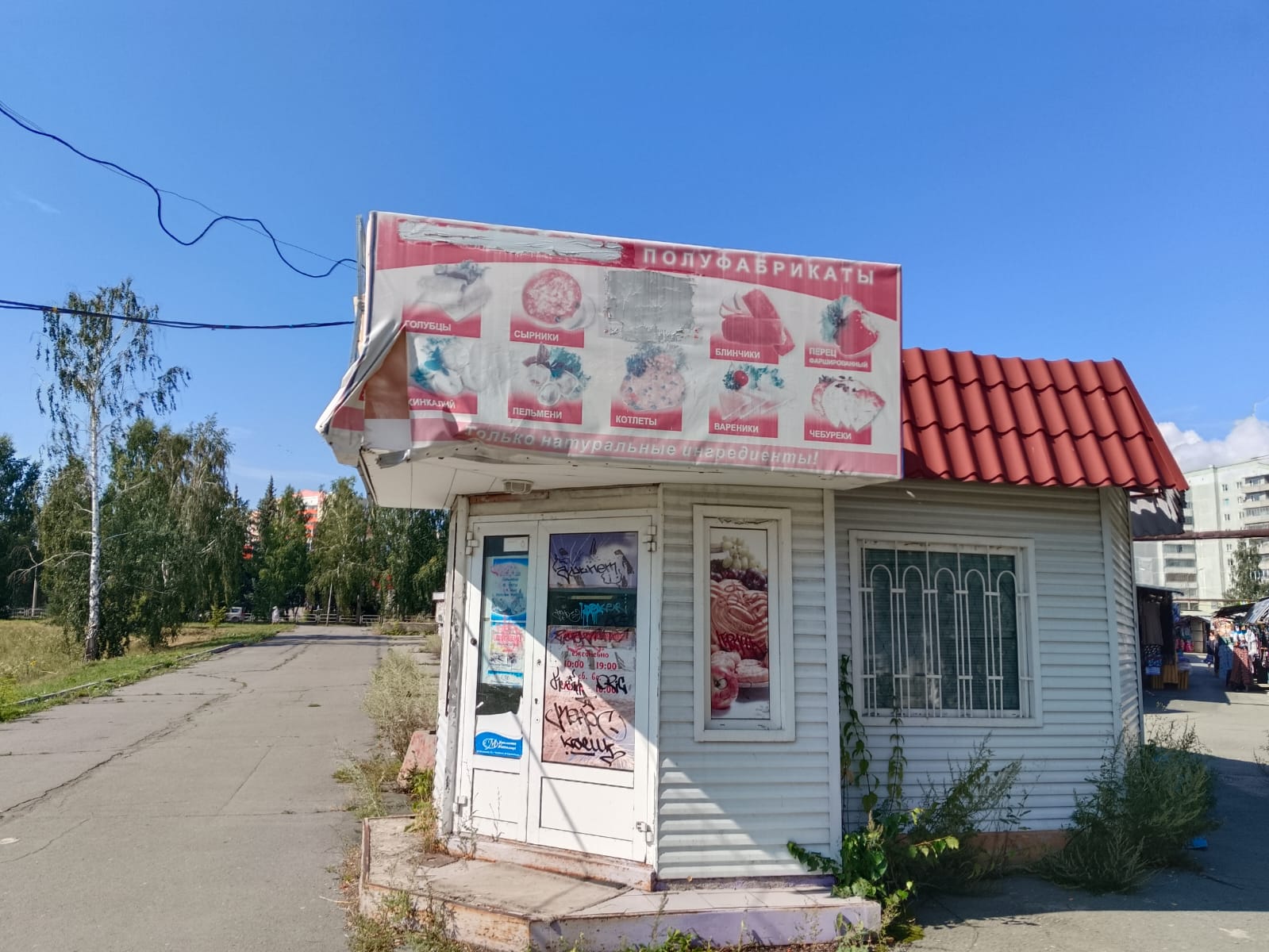 * В случае отказа присутствовавших при составлении акта собственника, представителя организации, индивидуального предпринимателя, которые являются собственниками (правообладателями) информационной конструкции или иных лиц от подписания акта в нем делается соответствующая запись.УПРАВЛЕНИЕ АРХИТЕКТУРЫ И ГРАДОСТРОИТЕЛЬСТВААДМИНИСТРАЦИИ   ОЗЕРСКОГО   ГОРОДСКОГО   ОКРУГАЧЕЛЯБИНСКОЙ ОБЛАСТИЛенина пр., 62, г. Озерск Челябинской области, 456780Тел. 2-31-52, 2-41-04, факс (351-30) 2-31-52E-mail: arch@ozerskadm.ru